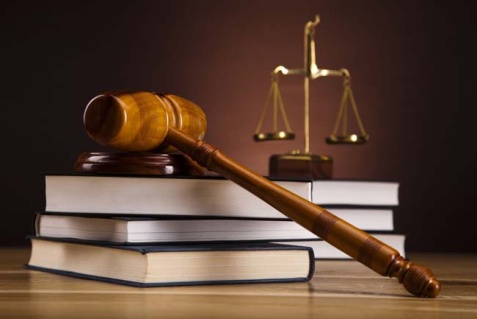 رشته کارشناسی ارشد حقوق خصوصی در سال 1399 به همت استاد گرانقدر           جناب آقای دکتر حمید بهرامی احمدی در مؤسسه آموزش عالی رسالت راه اندازی شد. حقوق خصوصی از قدیمی ترین رشتههای دانش حقوق و اساس بسیاری از رشتههایی است که در سالهای اخیر به دلیل توسعه این دانش در نظام رسمی آموزشی کشوربه عنوان رشته مستقل تدریس می شود.دانشجویان این رشته در مقطع کارشناسی ارشد جمعاً 32 واحد شامل 28 واحد دروس اختصاصی ( اعم از الزامی و  اختیاری ) و 4 واحد پایان نامه  را می گذرانند.  در صورت کسب حد نصاب معدل 14 بعد از دفاع از پایان نامه ، بعنوان فارغ التحصیل کارشناسی ارشد برای خدمت در مشاغل گوناگون مرتبط با این رشته از جمله:  قضاوت، وکالت، سردفتری اسناد رسمی، سردفتر دفتر ازدواج و طلاق، مشاوره حقوقی و ... آماده       می شوند. جهت ادامه تحصیل نیزامکان ورود به مقطع دکترا را پیدا می کنند.چشم اندازهدف اصلی این رشته نخبه پروری و تربیت نیروهایی متعهد، متخصص و عدالت محور برای به عهده گرفتن مسؤولیت های سنگین حقوقی در جامعه است . گروه مدیریت وحقوق مؤسسه آموزش عالی رسالت بعنوان یک گروه آموزشی تازه تأسیس درمقطع کارشناسی ارشد ، مصمم است با بهرهگیری از اعضای هیأت علمی کوشا و متعهد در آموزش، پژوهش و پرورش دانشجویان خلاق و کارآمد، تلاش کند. این گروه توانسته است، با جذب اعضای هیأت علمی توانمند نسبت به ارتقای علمی هر چه بیشتر  فراگیران گام های مؤثری بردارد و نیز با ارتباط با نهادهای علمی، آموزشی و اجرایی مرتبط در سطح منطقه ای و ملی به اهداف بلند و مسؤولیت خطیر خود جامه عمل بپوشاند.